JUSTIFICATIVA PARA ABERTURA DE TURMA DE ESPECIALPau dos Ferros, RN_____, ____________ de 20___.____________________________________________________Assinatura do Requerente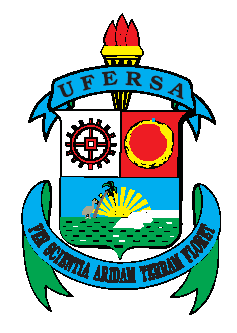 MINISTÉRIO DA EDUCAÇÃOUNIVERSIDADE FEDERAL RURAL DO SEMI-ÁRIDO – UFERSACENTRO MULTIDISCIPLINAR DE PAU DOS FERROS(     )Componente curricular com choque de horários.Horário do componente curricular: ___________________Código e componente em choque: __________________________________________(     )Componente curricular não oferecido na oferta do semestre corrente.(     )Incompatibilidade de horários.Justificativa: __________________________________________________________________________________________________________________________________________________________________________________(     )Outro. Especifique: _____________________________________________________